SELEZIONE INTERZONALE OPTIMISTEraclea Mare 11-12-13 marzo 2016MODULO PER ALLENATORIAL COMITATO ORGANIZZATORE:C/O Cirolo Velico Mariclea ClubIL Sottoscritto/aCognome e nome:	data di nascita:indirizzo (via N° civico):	località:Cellulare:Circolo:		codice circolo:N° tessera FIV:	zona FIV:	N. Registro IstruttoriDati Mezzo di Assistenza:Natante marca:							Gommone		MotoscafoNatante Modello:  						Lunghezza F.T. Metri:Motore marca:						Hp:Dati Concorrenti accompagnati:CHIEDEdi uscire in mare per fornire assistenza con il mezzo sopra descritto alle imbarcazioni che disputano la Selezione Interzonale Optimist 2016. Dichiara di accettare tutte le norme indicate: nel Regolamento di Regata W.S. 2013/2016, nel Bando, nelle Istruzioni e nelle altre regole e regolamenti che disciplinano questa manifestazione. Dichiara inoltre la propria disponibilità a seguire le direttive e le istruzioni del Comitato di Regata.Dichiaro di essere informato, ai sensi e per gli effetti di cui all’art. 13 del D.lgs n. 196/2003, che i dati personali raccolti saranno trattati, anche con strumenti informatici, esclusivamente nell’ambito del procedimento per il quale il presente modulo viene compilato.DATA ____________________	FIRMA (leggibile) _________________________-----------------------------------------------------------------------------------------------------------------------------------------------------------------------------(RISERVATO ALLA SEGRETERIA)Si autorizza l’Allenatore ________________________________________________ ad uscire in mare per motivi di assistenza durante la Selezione Interzonale Optimist 2016.La presente autorizzazione potrà essere revocata in ogni momento a insindacabile giudizio del Comitato Organizzatore.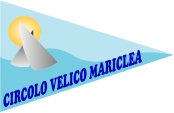 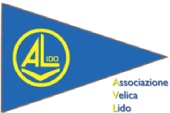 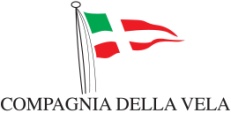 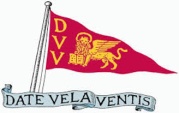 NominativoN. VelicoNominativoN. VelicoSiNoNote:Tessera FIVBandiera numeroDeposito cauzionale Euro:Data:(Timbro e firma Segreteria)